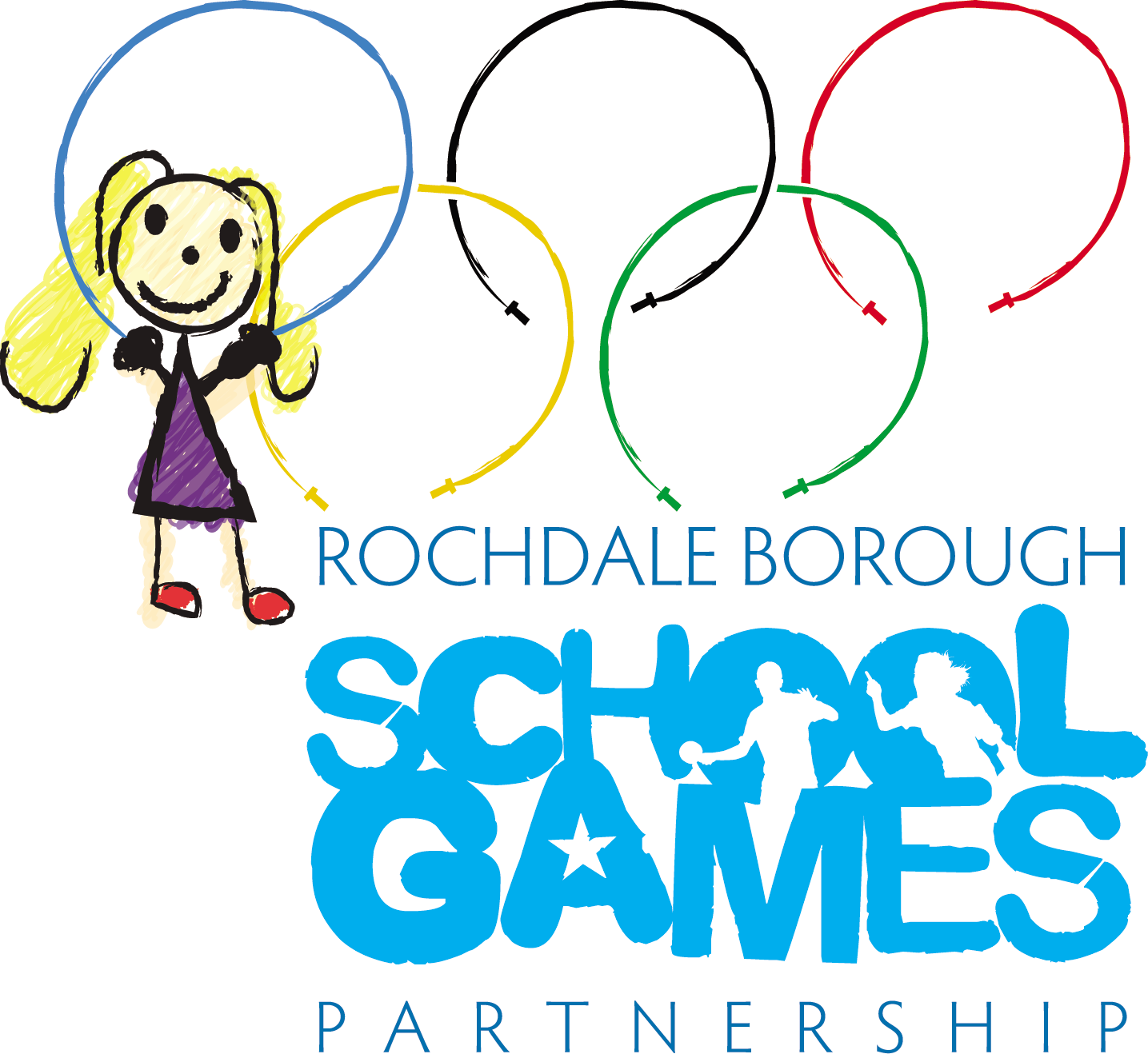                                                             RBSGP EVENT INFORMATIONEvent: 	Year 4/5/6 Basketball Engage FestivalDate:	Wednesday 13th December 2023Venue: 	Kingsway Park High School, Turf Hill LaneTime:	16:00 – 17:00 (Please do not arrive before 3:45pm as we cannot have hall before 4pm)Type of Competition: ENGAGE			Aimed at….Those negatively impacted by Covid-19 – returning to activitySchool B team playersThose who have some involvement in sport and physical activityThose who demonstrate a good level of competence and confidenceNew to that particular sport/activityHow to Enter:                 Entry is through the School Games Website any problems with entry should be sent to                                             emooney@clrchs.co.uk as soon as possible.Team Composition:	You should have a minimum of 5 and maximum of 8 players.			Your squad should be made up of year 4, 5 and 6 pupilsDress:	This event is inside please bring suitable clothing any medication that you may require.Refreshments:	Please ensure you bring something to drink as refreshments will not be available.Cancellation policy:	Please ensure you let us know if you can no longer attend so we can make the necessary alterations to the competition prior to the evening.Emma Mooney	School Games ManagerRochdale Borough School Games